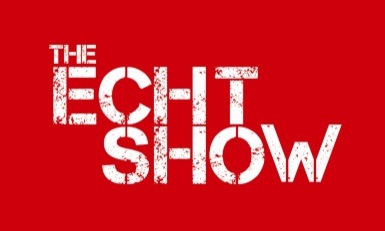 HORSE & PONY ENTRY FORM Echt Show 14th July 2018£12 Membership plus £1 First Aid charge.£2 per entry for first 5 entries and £1 for each entry thereafter.Please note there are three parts to this form.Please send your completed form to the Secretary Closing date for entries Wednesday 13th June 2018If you would like to receive the Schedule by Email in the future, please tickI confirm I have read Echt Show’s Rules & Regulations & Health & Safety policy, and will pay due regard to Bio Security requirements. SIGNED…………………………………………………………………….General Data Protection Rules – Data Protection is changing on 25th May 2018I agree that my details about my person (name, address, telephone number and e-mail address) may be collected and electronically stored by Echt Skene and Midmar Agricultural Association for the next 5 years. The data is stored at the secretary’s address detailed below and used for the purposes of sending you information regarding Echt Show.Your name and area you are from (John Smith, Echt) shall appear in our schedule, catalogue, website and on occasions our social media and any newspaper articles in relation to the show.I agree that Echt Skene & Midmar Agricultural Association for the purposes mentioned above, may contact me in the following manner (please check all applicable boxes):           by e-mail                by physical mail                by telephone             by mobile text message    Date________     Signature_____________________________ Name____________________________You may withdraw the consent to the use of your personal data for means of communication and you also have the right to obtain details, amend and delete your personal data at any time by contacting the Echt Skene & Midmar Agricultural Association via e-mail: secretary@echtshow.co.uk or in writing to the address below.PLEASE NOTE: ANY PRIZE MONEY WILL BE PAID TO THE ENTRANT UNLESS YOU INFORM US OTHERWISE – IF DIFFERENT, PLEASE INDICATE IN THE LINE BELOWName and address:_________________________________________________Cheques should be made payable to Echt, Skene & Midmar Agricultural Association and sent to the Secretary, details below. Or payment may be made by BACS to, Clydesdale Bank PLC, 38High Street, Banchory AB31 3SR. Sort Code 82-61-00, Account No 80251660. Please state your name as the online reference. Please also email gwen@grassguzzlers.co.uk with your name, date of payment, amount and stating ‘Horse Entry’. Documentation will be issued just prior to the show._________________________________________________________________________Please only complete the following if competing in Class 163 – Side SaddleRiding Hat DisclaimerI___________________________________________- (please print name)wish to wear a Bowler or Top Hat when competing in the Side Saddle Class (Class 163)at Echt Show.In the event of an accident, I will not hold Echt, Skene & Midmar Agricultural Association responsible for my decision.Signed__________________________________________Date_________________Class£2 per entry1-5 entries£1 thereafterName of AnimalName of AnimalTotal EntryMoneyNo substitutions are permitted.Passports should accompany all stock. Riding Hat Disclaimers for Side Saddle Classes must be completed.I/We accept that the Strep Equi (Strangles) infection is endemic in Scotland and understand the risks of entry to the Show. I/We accept that the Show organisers will only cancel the event if there is an outbreak of significant infectious disease in close proximity to the Showground.No substitutions are permitted.Passports should accompany all stock. Riding Hat Disclaimers for Side Saddle Classes must be completed.I/We accept that the Strep Equi (Strangles) infection is endemic in Scotland and understand the risks of entry to the Show. I/We accept that the Show organisers will only cancel the event if there is an outbreak of significant infectious disease in close proximity to the Showground.Membership £12+ First Aid Charge £1 £13.00£13.00No substitutions are permitted.Passports should accompany all stock. Riding Hat Disclaimers for Side Saddle Classes must be completed.I/We accept that the Strep Equi (Strangles) infection is endemic in Scotland and understand the risks of entry to the Show. I/We accept that the Show organisers will only cancel the event if there is an outbreak of significant infectious disease in close proximity to the Showground.No substitutions are permitted.Passports should accompany all stock. Riding Hat Disclaimers for Side Saddle Classes must be completed.I/We accept that the Strep Equi (Strangles) infection is endemic in Scotland and understand the risks of entry to the Show. I/We accept that the Show organisers will only cancel the event if there is an outbreak of significant infectious disease in close proximity to the Showground.Total EnclosedNo substitutions are permitted.Passports should accompany all stock. Riding Hat Disclaimers for Side Saddle Classes must be completed.I/We accept that the Strep Equi (Strangles) infection is endemic in Scotland and understand the risks of entry to the Show. I/We accept that the Show organisers will only cancel the event if there is an outbreak of significant infectious disease in close proximity to the Showground.No substitutions are permitted.Passports should accompany all stock. Riding Hat Disclaimers for Side Saddle Classes must be completed.I/We accept that the Strep Equi (Strangles) infection is endemic in Scotland and understand the risks of entry to the Show. I/We accept that the Show organisers will only cancel the event if there is an outbreak of significant infectious disease in close proximity to the Showground.Entrant’s NameAddressTel No.Mobile Tel No.Email: Please print clearly